Contact: Eng. Zikria AkbarTel: +39.02.45371311Email: zikria.akbar@internetvalore.itRekruited.com: Now Blind Dating for Recruiters  ‘REKRUITED.COM’, a new and innovative recruiting platform, is launching a new section: Dream Job. This section aims to fill the gap between job seekers and employers without conventional public profiles and traditional job posts. It is fully automated, and thus, it is the fairest recruitment method on the internet today. Anyone can subscribe and search for any job, anywhere and in any industry with no restrictions, by only sharing their email address. Rekruited gives job dreamers the opportunity to get direct invitations for in-person interviews only for the specific jobs they are looking for. Recruiters or companies publish a job interview, following which all specific subscribers are invited to a screening interview. Then, all the respondents are automatically evaluated by the system using criteria previously set by recruiters/companies. Recruiters are given the opportunity to reach the right candidates, thus saving them long hours of manually screening CVs. The list of candidates is sorted and screened by the system, using the criteria of the first interview. Good respondents are given the opportunity to find their job, being rewarded not for luck but for merit. Top candidates are then contacted for in-person interviews after the first automated screening. REKRUITED.COM, a 100% free service, will help to save the endless hours that are normally spent reading numerous CVs in order to choose the right candidate. This time-consuming task will soon become a thing of the past! www.rekruited.comInternet Valore Srl is a company specialized in Digital marketing and innovative platforms. The company’s head office is located in Milan, Italy. www.internetvalore.itFor Further Information write us at info@internetvalore.it or call us at +39. 02.45371311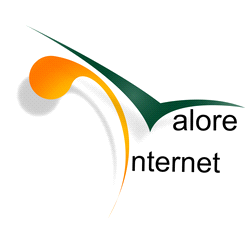 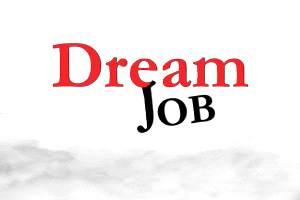 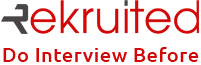 